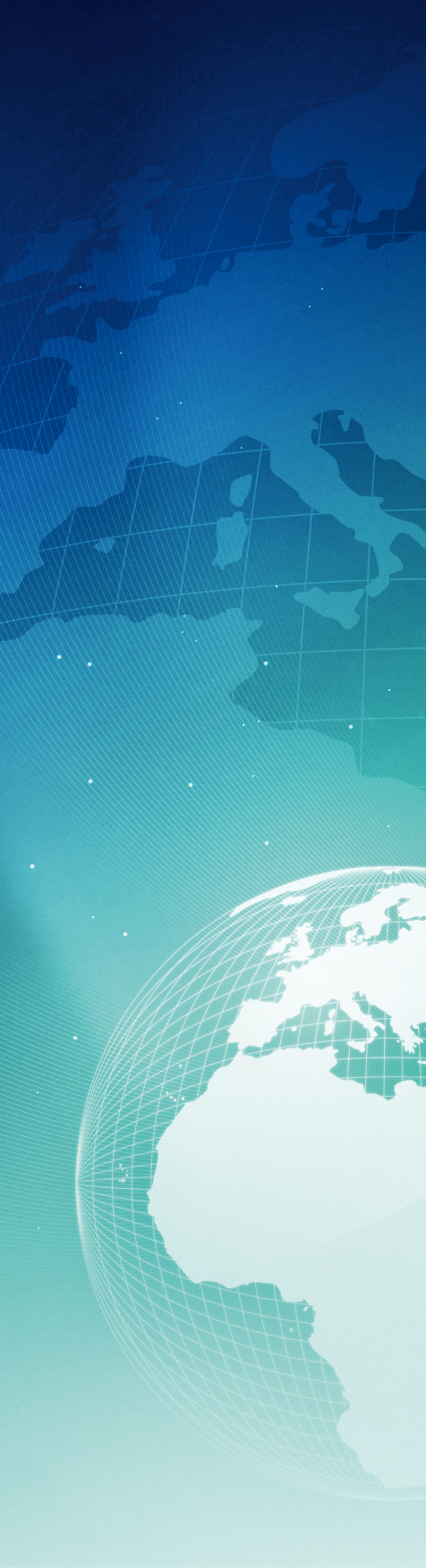 Questions sur les habitants et leur territoireEtude de cas étudiée en classeEt dans le reste du monde ?Où vivent les habitants?...………………………………………………………………………………………........………………………………………………………………………………………….......……………………………………………………………………………………………………………………………………………………………………………………………….……………………………………………………………………………………………………………………..……………………………………………………………………………………………………………………………………………………………………………………………………………………………………………………………………………………………………………………………………………………………….Comment vivent les habitants?…………………………………………………………………………………………........…………………………………………………………………………………………........…………………………………………………………………………………………........………………………………………………………………………………………….......……………………………………………………………………………………………….……………………………………………………………………………………………….……………………………………………………………………………………………….…………………………………………………………………………………………........………………………………………………………………………………………….......………………………………………………………………………………………………………………………………………………………………………………………………………………………………………………………………………………………………………………………………………………………………………………………………………………………………………………………………………………………………………………………………………………………………………………………………………………………………………………………………………………………………………………………………………………………………………………………………………………………………………………………………………………………………………………………………………………………………………………………………………………………………………………………………………………………………Quelles sont les contraintes de cet espace ?…………………………………………………………………………………………........………………………………………………………………………………………….......……………………………………………………………………………………………….……………………………………………………………………………………………….……………………………………………………………………………………………….…………………………………………………………………………………………………………………………………………………………………………………………………………………………………………………………………………………………………………………………………………………………………………………………………………………………………………………………………………………………………………………………………………………………………………………………………………Comment se sont adaptés les habitants ?……………………………………………………………………………………………….………………………………………………………………………………………….........………………………………………………………………………………………….......……………………………………………………………………………………………….……………………………………………………………………………………………….…………………………………………………………………………………………………………………………………………………………………………………………………………………………………………………………………………………………………………………………………………………………………………………………………………………………………………………………………………………………………………………………………………………………………………………………………………